Draft AgendaAdoption of the Agenda Election of the Bureau Consideration of request for new membership to APA - Membership of the State of Qatar to the APAConsideration of request for new membership to APA - Membership of the State of Timor Leste to the APARemarks by the Chairman Report of  the APA Secretary-GeneralConsideration of the Draft Resolutions proposed by Standing Committees on:Social and Cultural Affairs:Draft Resolution on Measures to Promote Cultural Diversity and Protect Cultural Heritage in AsiaDraft Resolution on Asian Integration through Information and Communication TechnologyDraft Resolution on Collaboration on Health Equity in AsiaDraft Resolution on Protection and Promotion of the Rights of Migrant Workers in AsiaDraft Resolution on Asian Parliamentarians Against CorruptionDraft Resolution on APA Women ParliamentariansDraft Resolution on Promoting Inter- Faith Dialogue and Harmony among World ReligionsDraft Resolution on Legal and Legislative Cooperation in Combating the Smuggling of Cultural Items in AsiaDraft Resolution on Effective Cooperation in Combating Illicit Drug Trafficking in AsiaDraft Resolution on Humanitarian Aid to Syria, Iraq, Yemen, and Myanmar on the Verge of the Humanitarian CatastropheDraft Resolution on the Promotion of Quality Child and Youth Development for Sustainable Society in AsiaDraft Resolution on Ageing Society in AsiaDraft Resolution on Human Development in AsiaEconomic and Sustainable Development:Draft Resolution on Asian Integrated Energy Market (Merged)Draft Resolution on Environmental IssuesDraft Resolution on Financial Affairs Ensuring Efforts for Economic GrowthDraft Resolution on Poverty EradicationDraft Resolution on The Role of APA Parliaments in Supporting the Implementation of the Sustainable Development GoalsDraft Resolution on Water and Sanitation in Asia for All (Deferred)Draft Resolution on Adopting a Road Map Providing for Measures to Stimulate Green FinancePolitical Affairs:             Draft Resolution on Towards an Asian Parliament (Deferred)Draft Resolution on Good Governance	 Draft Resolution on the Rule of Law and Judicial Empowerment	 Draft Resolution on Good Parliamentary Practices	 Draft Resolution on Building Prosperity in Asia Through Friendship and Cooperation	 Draft Resolution on Asian Parliaments and Governments Together for Prosperity in AsiaDraft Resolution on Asian Parliaments Unwavering Support for the Palestinian PeopleDraft Resolution on Harmonious Development through Democracy	 Draft Resolution on Enhancing Cooperation among the Members of the Asian Parliamentary Assembly to Protect and Promote Multilateralism		  Budget and Planning:Draft Resolution on Planning APA BudgetConsideration of Establishing Cooperation with other Organizations  	- APA’s Membership to the Alliance of CivilizationsConsideration of amendments to APA Basic Documents by Russian Federation:Financial RegulationsCharterRules of ProcedureThe Establishment of Working Group on Statutory Documents (proposed by Russia)Nomination of APA President and Vice Presidents for 2020-2021Nomination of APA President for 2022-2023Adoption of the Final Report Any other matter: Date of 12th Plenary.Closing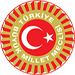 ASIAN PARLIAMENTARY ASSEMBLY1st Executive Council Meeting25-28 October 2019 Rize,Turkey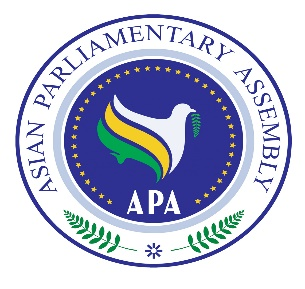 